3η ΠΡΟΣΚΛΗΣΗ ΣΥΓΚΛΗΣΗΣ ΟΙΚΟΝΟΜΙΚΗΣ ΕΠΙΤΡΟΠΗΣΚαλείστε να προσέλθετε σε τακτική συνεδρίαση της Οικονομικής Επιτροπής, που θα διεξαχθεί στο Δημοτικό Κατάστημα την 26η του μηνός Ιανουαρίου έτους 2018, ημέρα Παρασκευή και ώρα 12:30 για την συζήτηση και λήψη αποφάσεων στα παρακάτω θέματα της ημερήσιας διάταξης, σύμφωνα με τις σχετικές διατάξεις του άρθρου 75 του Ν.3852/2010 (ΦΕΚ Α' 87) :1. Έγκριση δαπάνης για πληρωμή υποχρεωτικών δαπανών2. Έγκριση δαπανών και διάθεση πιστώσεων  για την πληρωμή   ανειλημμένων  υποχρεώσεων του τμήματος προμηθειών3. Έγκριση δαπανών και διάθεση πιστώσεων για την πληρωμή ανειλημμένων υποχρεώσεων4. Διάθεση πίστωσης για μετακίνηση υπαλλήλου στην Αθήνα5. Διάθεση πίστωσης για μετακίνηση υπαλλήλων στην Λάρισα6. Έγκριση δαπάνης και διάθεση πίστωσης ποσού 10,00 ευρώ για μετακίνηση υπαλλήλου της Διεύθυνσης Διοικητικών Υπηρεσιών, στη Λάρισα7. Έγκριση  δαπάνης  και  διάθεση πίστωσης  ποσού  957,00  ευρώ  για αμοιβή των μελών της εξεταστικής επιτροπής που θα διενεργήσουν τις απολυτήριες  εξετάσεις  Ανώτερων Θεωρητικών  του Δημοτικού Ωδείου Τρικάλων του τμήματος Πολιτισμού-Αθλητισμού  της   Δ/νσης Παιδείας –Πολιτισμού του Δήμου Τρικκαίων8. 1η αναμόρφωση προϋπολογισμού οικονομικού έτους 20189. 2η αναμόρφωση προϋπολογισμού οικονομικού έτους 201810. Μη άσκηση ανακοπής και αίτηση αναστολής κατά της αριθμ. 291/2017 διαταγής πληρωμής του Ειρηνοδικείου Τρικάλων της Τσουλάκη Γεωργίας11. Μη άσκηση εφέσεως κατά της αριθμ. 157/2017 απόφασης του Μονομελούς Πρωτοδικείου Τρικάλων και των Αγλαΐας χήρας Ηλία Αλεξίου κλπ 2Πίνακας Αποδεκτών	ΚΟΙΝΟΠΟΙΗΣΗ	ΤΑΚΤΙΚΑ ΜΕΛΗ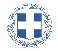 ΕΛΛΗΝΙΚΗ ΔΗΜΟΚΡΑΤΙΑ
ΝΟΜΟΣ ΤΡΙΚΑΛΩΝΔΗΜΟΣ ΤΡΙΚΚΑΙΩΝΔ/ΝΣΗ ΔΙΟΙΚΗΤΙΚΩΝ ΥΠΗΡΕΣΙΩΝΤΜΗΜΑ ΔΙΟΙΚΗΤΙΚΗΣ ΜΕΡΙΜΝΑΣΓραμματεία Οικονομικής ΕπιτροπήςΤρίκαλα, 15 Ιανουαρίου 2018
Αριθ. Πρωτ. : 1478ΠΡΟΣ :  1.Τα μέλη της ΟικονομικήςΕπιτροπής (Πίνακας Αποδεκτών)(σε περίπτωση κωλύματος παρακαλείσθε να ενημερώσετε τον αναπληρωτή σας).Η Πρόεδρος της Οικονομικής ΕπιτροπήςΕλένη Αυγέρου - ΚογιάννηΑντιδήμαρχοςΑυγέρου - Κογιάννη ΕλένηΣτουρνάρας ΓεώργιοςΠαζαΐτης ΔημήτριοςΑλεστά ΣοφίαΛεβέντη-Καρά ΕυθυμίαΚωτούλας ΙωάννηςΡόμπας ΧριστόφοροςΓκουγκουστάμος ΖήσηςΚαΐκης ΓεώργιοςΔήμαρχος & μέλη Εκτελεστικής ΕπιτροπήςΓενικός Γραμματέας  Δ.ΤρικκαίωνΑναπληρωματικά μέλη Ο.Ε. 